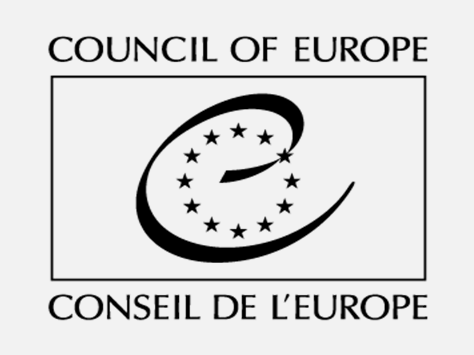 VI.20091 – I „II. ;